Весёлая планета детства Литературный праздникСоставитель: Назарчук С. А., библиотекарь 1 категории городской библиотекимикрорайона «Дружба»Читательское назначение: учащиеся 2-4 классов.Цель: формирование любви и уважения к культурным ценностям и традициям славянских народов;  воспитание интереса к событиям культурно-исторического календаря.        Задачи: закрепить с детьми знания о празднике «День защиты детей»; развивать внимание, восприятие, память, мышление; создавать у детей праздничное настроение, доброжелательное отношение друг к другу, получать радость от совместных мероприятий.Оформление и оборудование: тематическая книжная полка «Однажды в сказке», выставка плакатов «Герои сказок», видеоролики «Детство - это я и ты», «Знают взрослые и дети», видеовикторины «Загадки для детей», «Сказочный микс».  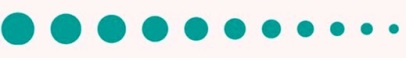 Звучит песня «Детство»ВЕДУЩИЙ.Пришел июнь, июнь, июнь -В саду щебечут птицы,На одуванчик только дунь -И весь он разлетится!Праздник солнца! Сколько вас,Одуванчиков у лета!Детство – золотой запасДля большой нашей планеты!Звучит первый куплет песни «Солнечный круг»ВЕДУЩИЙ: Дорогие друзья, вот и наступил для нас долгожданный праздник солнца, самый долгий праздник – Праздник солнечного лета! Каждый день этого радостного большого праздника будет распахиваться, как новая страница интересной и яркой, красочной книги. Это книга, в которой будут и песни, и картины, и игры, и сказки, и загадки, и походы, и приключения! Каждый день летнего календаря красный, потому что каждый день лета – это радость, отдых, праздник! А самое главное – это мирное небо над нами!Сегодня – первый день лета. Этот день посвящен Международному Дню защиты детей и сохранению мира на земле. Этот день посвящен Вам, дорогие ребята.Песня «Знают взрослые и дети»  сл. Рахимовой О. Э. (на мотив песни «33 коровы»)Знают взрослые и дети,Да и нам узнать пораЧто у всех на белом светеЕсть законные праваИ не важно, где живешь ты,Кто богаче, кто бедней,И какого цвета кожа -Право ты имеешь тоже,Что и каждый из людей.Речитатив:Каждый ребенок право имеетЛечиться в больнице, если болеет,Право на питание, на образование,Право на внимание, на место проживания,Право имеет на имя красивое,На радость, на счастье,На детство счастливое.ВЕДУЩИЙ: Много разных умных законов, ребята, защищают вашу жизнь и дают вам право на счастливое и радостное детство. День защиты детей напоминает всем людям во всем мире, что надо помнить о правах каждого ребенка и, конечно, их не нарушать. Ребята, если вы со мной согласны, говорите «ДА»- настроение каково, во?- все такого мнения?- все без исключения?- мы повзрослели?- всё мы сумели?- везде мы успели?- один за всех?- а все за одного?- здоровье в порядке?- а весело ли вам живется?- вы умеете играть?ВЕДУЩИЙ:Много игр есть на свете,Но про все не рассказать.Любят взрослые и детиВ игры разные играть.Давайте проведем первый конкурс - викторину «Угадай сказку». У меня и вопросы готовы.1.Белка песни распевает И орешки всё грызет. Вспоминайте эту сказку. Угадали?.. («Сказка о царе Салтане»)2.Чтобы Кая отыскать, Герда, смелая девочка, В путь отправилась далекий В сказке... («Снежная королева»)3. Превратились братья в диких лебедей, Рубашки из крапивы нужны им поскорей. Плетет сестра рубашки много дней и ночей В сказке знакомой... («Дикие лебеди»)4. Очень маленький конек, Он Иванушки дружок, Выручал его всегда В сказке... («Конек-Горбунок»)5. «Дети, быть грязнулями Для здоровья вредно!» - Умывальник говорит В сказке... («Мойдодыр») 6. Вместе урожай растили, А потом его делили Медведь с мужиком В сказке... («Вершки и корешки»)7. Сшить королю костюм из ничего – Такие вот таланты Обнаружились у хитрецов В сказке... («Новое платье короля»)8. Туфельку хрустальную в спешке потеряла, Когда в полночь с бала от принца убегала... Эту героиню называйте смело, Да не ошибитесь... (Золушка)9. Кот, Петух, Осел и Пес Всем на удивление Лихо пляшут и поют В сказке... («Бременские музыканты») Конкурс 2. Мешочек летних загадок. 1. Стоят в поле сестрички: Желтый глазок, белые реснички. (Ромашка)2. Эй, звоночки, синий цвет, С языком, а звону нет. (Колокольчик) 3. Домовитая хозяйка Полетела над лужайкой, Похлопочет над цветкомИ поделится медком! (Пчела) 4. Кто смыл сор и грязь с тропинки, Напоил листы, травинки? Отгадал загадку ежик, Он фырчит: Пролился ... (Дождик) 5. На лугу живет скрипач, Носит фрак и ходит вскачь, Зелен он, как огуречик, Называется ... (Все: Кузнечик!)6. Отгадайте-ка, ребятки, Что за жук на нашей грядке: Не вредитель, жук любезный, Для растений он полезный. Тлю проворно поедает, Так растения спасает. Что за жук-черноголовка? Это - ... (Божья коровка)Конкурс 3. Видеовикторина «Сказочные герои».Сегодня (6 июня) у великого русского поэта А. С. Пушкина  день рождения. Он сочинял для вас интересные сказки, и сейчас попробуем их угадать. (Видеопрезентация с вопросами)Конкурс 4. Литературный конкурс «Пушкиниана».1. С какими словами обращалась царица к зеркальцу?(Свет мой, зеркальце! Скажи, Да всю правду доложи...)2. Что кричал петушок, сидя на спице? (Кири-куку! Царствуй, лежа на боку!)3. Какими словами начинается «Сказка о рыбаке и рыбке»? (Жил старик со своею старухой У самого синего моря...)4. Из какой сказки эти строки?«Ветер на море гуляетИ кораблик подгоняет;Он бежит себе в волнахНа раздутых парусах».(«Сказка о царе Салтане, о сыне его, славном и могучем богатыре князе Гвидоне Салтановиче и о прекрасной царевне Лебеди»)5. Какая сказка начинается словами?У лукоморья дуб зеленый;Златая цепь на дубе том:И днем и ночью кот ученый Все ходит  по цепи кругом:Идет направо - песнь заводит,Налево – сказку говорит. («Руслан и Людмила»)6. На какую работу нанял поп  Балду? (Повар, конюх и плотник)7. Из какой сказки эти строки?Долго у моря ждал он ответа,Не дождался, к старухе воротился.Глядь: опять перед ним землянка;На пороге сидит его старуха. («Сказка о рыбаке и рыбке»)Конкурс 5. Игра «Волшебный коробок».Нужно угадать, кому принадлежат следующие волшебные предметы: мыло и зубной порошок, шприц для уколов, монетка, тарелка, белочка, золотой ключик, цветик-семицветик.Конкурс 6. Видеовикторина «Сказочный микс».Видеопрезентация с вопросами.Конкурс 7. Викторина-шутка «Объявления».Угадать, кто из сказочных героев мог оставить такие объявления?1.	Продаю пиявок. Цена договорная. (Дуремар)2.	Организуем курсы для выезжающих в джунгли. (Маугли)3.	Нашедшему ключ из драгоценного металла, гарантирую вознаграждение в деревянных. (Буратино)4.	Продаю окорочка куриные, оставшиеся после перепланировки избушки. (Баба Яга)5.	Туристическая фирма предлагает эксклюзивное путешествие «верхом на волке». (Иван-царевич)6.	Ветеринарные услуги с выездом в любую часть света. (Айболит)7.	Сплю и вижу принца. (Спящая красавица)8.	Охранному агенству на постоянную работу требуются 33 сотрудника крепкого телосложения. (Черномор)9.	Сдаю в аренду крышу. Оплата кондитерскими изделиями. (Карлсон)10. Золотые яйца. Дорого. (Курочка Ряба)11. Отнесу пирожки вашей бабушке. (Красная шапочка)ВЕДУЩИЙ: Молодцы! Вы знаете ответы на многие наши вопросы. Давайте немного передохнем:Ручки вверх свои подняли! Правой ручкой помахали.Рука левая пока опускает слегкаНа плечо, но не свое, А соседа своего.Влево, вправо повернулисьИ соседям улыбнулись.Чтоб счастливой была детвора,Крикнем дружно мы: «Ура!».Какие дружные ребята, молодцы!Давайте поиграем еще в одну интересную игру.Конкурс 8. Игра «Угадай в темноте».Необходимо угадать предложенные игрушки с завязанными глазами. ВЕДУЩИЙ: Спасибо всем за внимание и участие в нашем мероприятии, не забывайте приходить в библиотеку, обязательно читайте книжки с родителями и тогда лето для вас будет не скучным, а увлекательным и познавательным!Ссылки на использованные источники:1. http://scenariivshkolu.ru/den-zashhity-detej/scenarij-ko-dnyu- zashhity-detej-v-biblioteke/2. https://www.youtube.com/watch?v=1UqEHrwq9JA3. https://www.youtube.com/watch?v=ar6Hxasd8EM4. https://www.youtube.com/watch?v=QshSyFyMA9Q&t=8s5. https://www.youtube.com/watch?v=FVNv93tiFyU6. http://ped-kopilka.ru/nachalnaja-shkola/vneklasnaja-rabota-v-nachalnoi-shkole/literaturnaja-viktorina-dlja-1-4-klasa-po-skazkam.html